Week 1 Text focus: Princess Mirror-Belle and the chicken poxIn addition, please complete the following:read with your child every day, follow this link for fine motor exercises,practise writing your name daily,complete a cosmic yoga or Joe Wicks video once a week as part of PE. 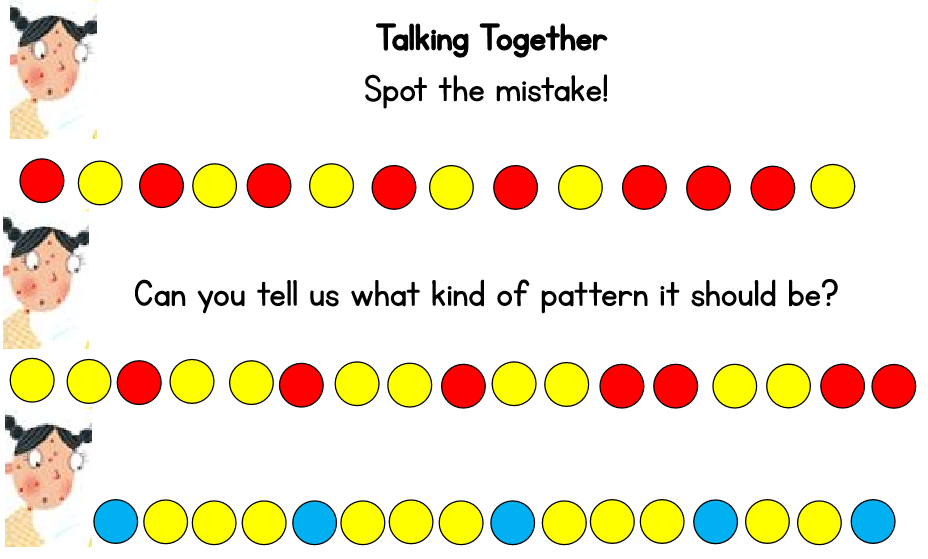 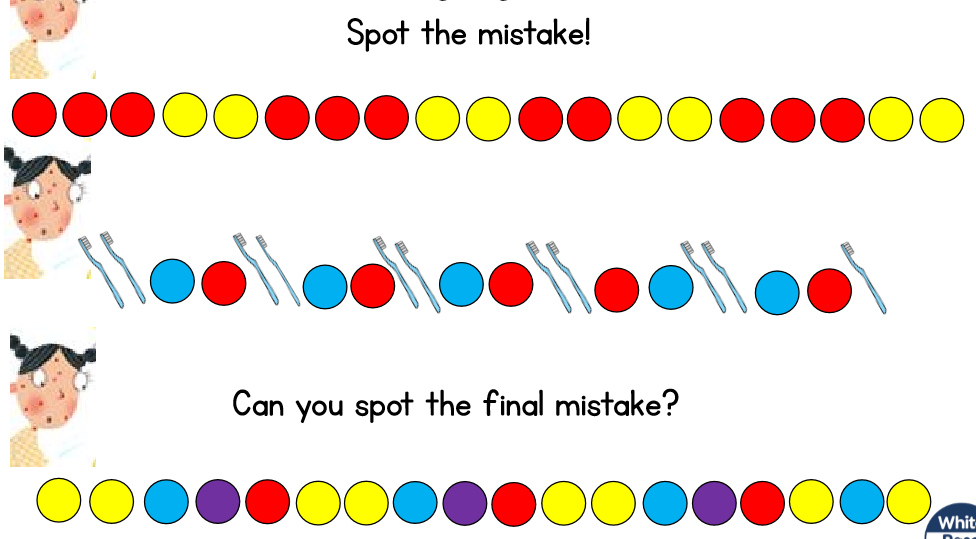 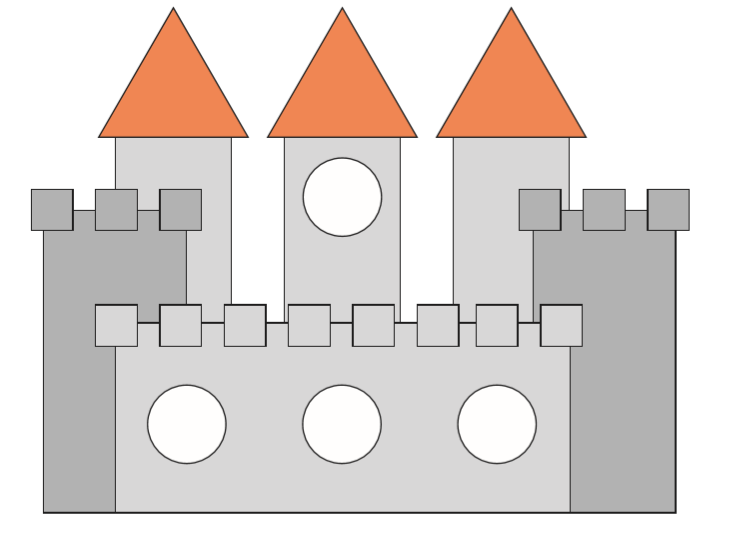 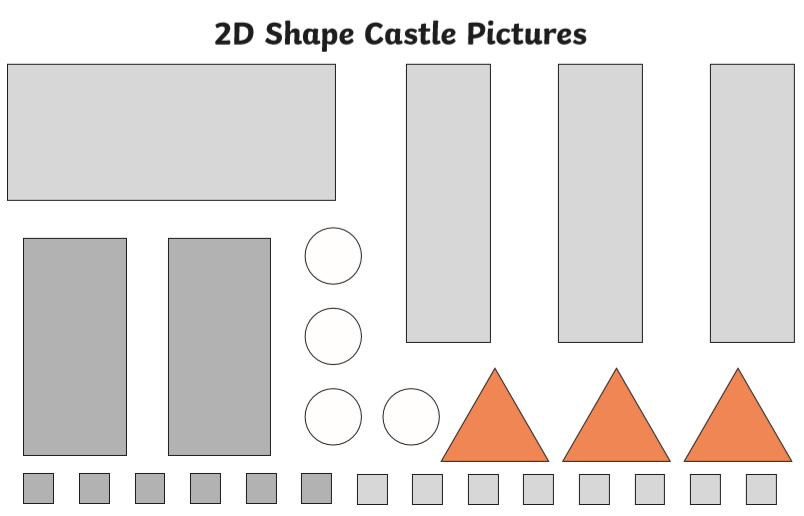 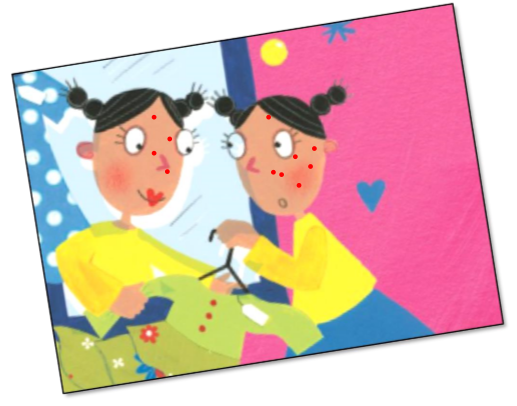 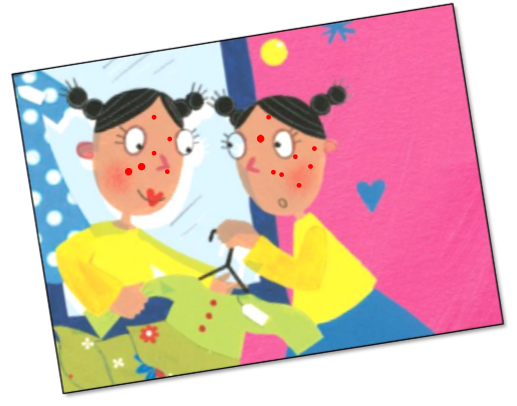 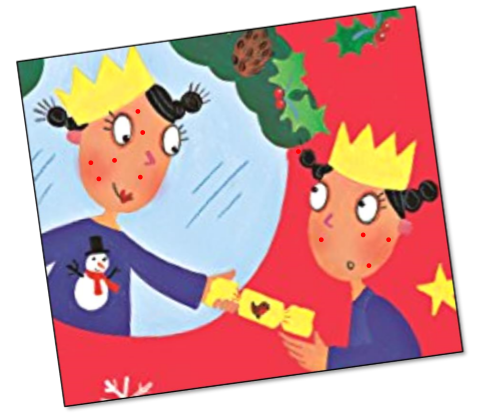 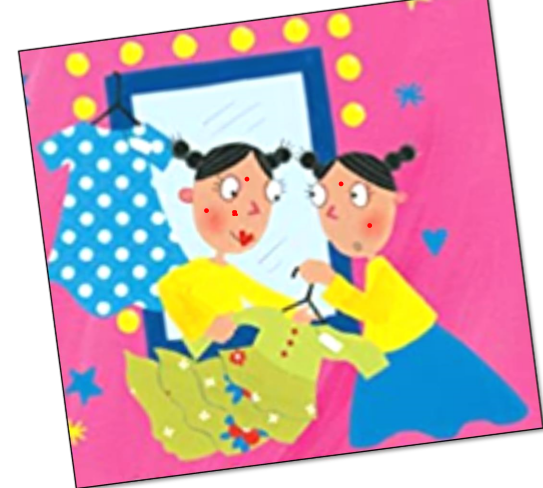 PhonicsWritingWatch Mr Thorne videos on Youtube to practise sounds. https://youtu.be/H6fxDt4nV64Practise the jolly phonics songs https://youtu.be/74kIrFdOaPwCan you play eye spy with words beginning with s, a, t, p, i, n?Can you hunt around the house for items that begin with different sounds? Phonics games https://www.phonicsplay.co.uk/-Can you design and label your own castle? -Can you draw a story map? What happened in the beginning/middle/end? Draw pictures and labels to show what is happening. -Can you write a list of items that you need for the cure?-Can you write initial and end sounds for instructions to make the cure (saying first, next, then)?MathsCommunication and LanguageHow many spots do Ellen and Mirror Belle have? Can you make their amount of spots match?Spot patterns – can you spot the mistake? Can you draw your own spot repeating pattern?Use positional language (inside, on top, under, etc) to describe where in your house you would find the items Mirror-Belle used for the cure.  Can you use 2D shapes to draw a castle? White Rose https://whiterosemaths.com/homelearning/early-years/Listen to the story together. Can you say what happened first? What happened after? Pause the story part way through.What do you think will happen next?https://youtu.be/Dlp2kIKqZn8Understanding the WorldExpressive Arts and DesignResearch our nearest castle. Who built it? When was it built? Compare this to buildings such as your house. How are they similar? How are they different? Can you research and draw other homes that were built when the castle was built. Do they look similar to your home? Are they bigger or smaller? Can you build your own 3D Castle? Can you make a potion to cure chicken pox? What would you have in your cure?